      LOYOLA COLLEGE (AUTONOMOUS), CHENNAI – 600 034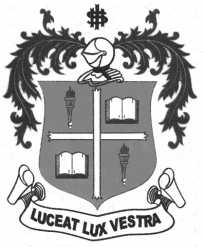     M.A. DEGREE EXAMINATION - ENGLISH LITERATURETHIRD SEMESTER – NOVEMBER 2012EL 3809 - LITERARY HISTORY - I               Date : 08/11/2012 	Dept. No. 	  Max. : 100 Marks    Time : 9:00 - 12:00                                              I.  Comment on the significance of any FOUR of the following: 	            (4 x 5 = 20 marks)And thus invoke us; You whom reverend loveMade one another’s hermitage;You, to whom love was peace, that now is rage;The better angel is a man right fairThe worse spirit a woman coloured il	l.Wake now my love, awake; for it is timeThe Rosy Morne long since left Tithones bedAll ready to her silver coche to clime.     4. Single men, though they may be many times more         charitable, because their means are less exhaust,         yet, on the other side they are more cruel and          hard hearted because their tenderness is not so oft called upon.     5. Unlike to mankind’s mixed characters, a bundle of virtues and vices, inexplicably           Intertwisted, and not be unravelled without hazard, he is - good throughout.     6. Sometimes, when he is pleased with the matter of his devotion, he pronounces          “Amen” three or four times to the same prayer.II. Attempt any FIVE of the following in about 150 words each:  	             (5 x 8 = 40 marks)7.  For Militon, Lycidas was more than just a pastoral elegy as he used it for his own      personal   grievances”- Explain8.	What efforts does the bride groom take to prove his passionate love for his bride        throughout the poem Epithalamion?      9.  Analsye the exaggeration in all the stanzas of The Canonisation by John Donne.     10.  Evaluate Wordsworth as the worshipper of nature from the point of his poem Tintern            Abbey.     11. Critically estimate Bacon’s views on Marriage and single life.     12. Discuss Newman’s idea of knowledge.     13. Critically analyse the theme of sacrifice in ‘A Tale of Two Cities’.      14. Evaluate Sir Roger’s character in Sir Roger at church.III. Write any TWO of the following in about 300 words each: 	       (2 x 20 = 40 marks)15. Bring out the hero, the villain and the victim in Dr Faustus.      16. Justify Wilde’s The Importance of Being Earnest as a farce and comedy of manners.      17. Critically analyse the working of fate and chance in the life of Tess.      18. The theme of ‘Emma’ is about the heroine’s painful understanding of the truth       about herself – Discuss.*****